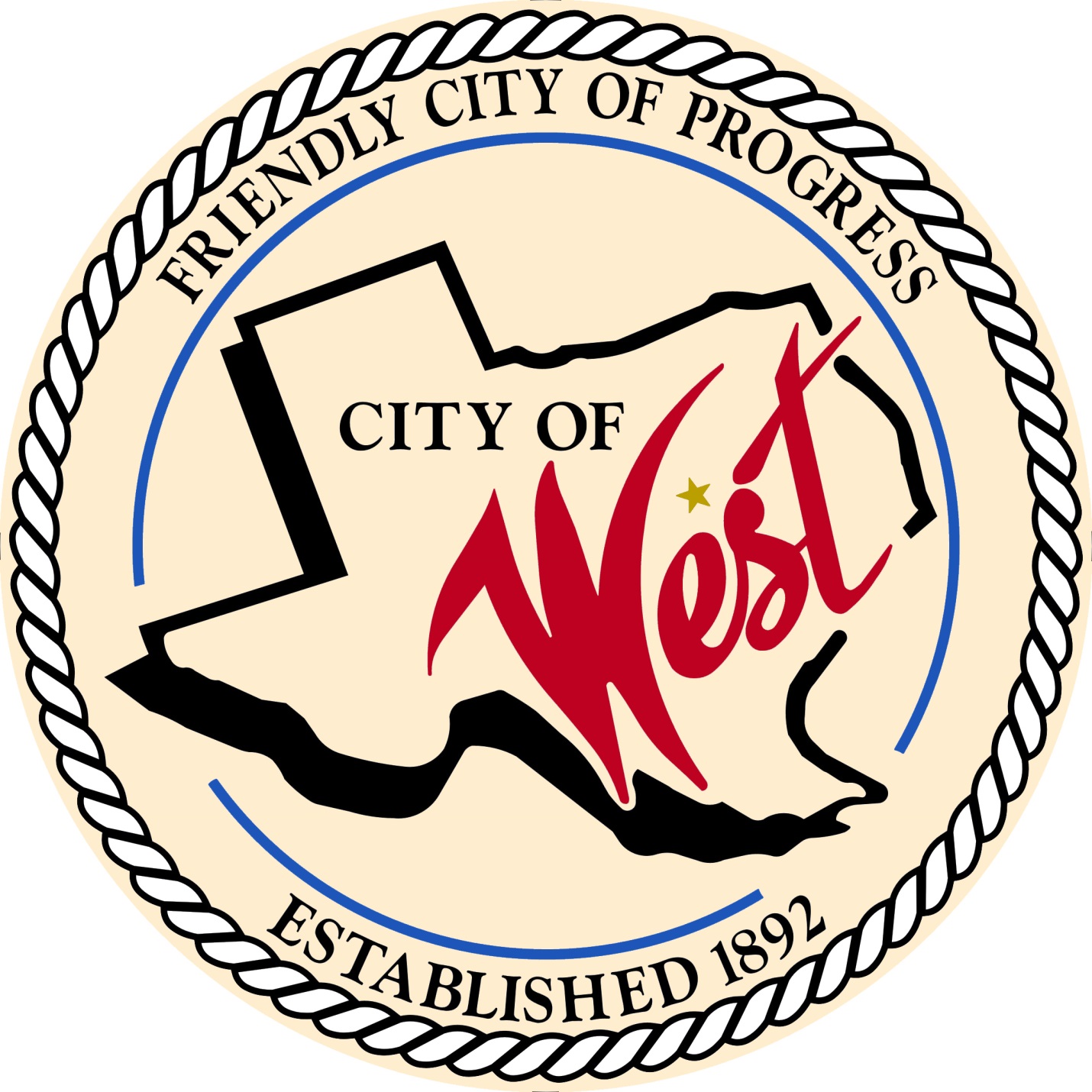 City Council MeetingJanuary 27, 2023	          City of West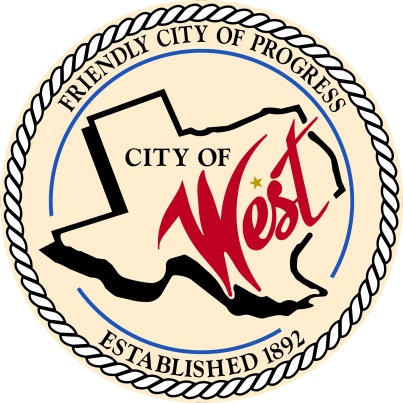 		     110 N. Reagan, West, Texas 76691		                     Phone (254) 826-5351 Fax (254) 826-5969THE WEST CITY COUNCIL WILL MEET ON FRIDAY JANUARY 27, 2023, AT 7:30 AM AT CITY HALL AT 110 N REAGAN TO DISCUSS ITEMS ON THE AGENDA.  Call to Order Roll CallDiscussion, consideration, action, if any, re:  Proceed with one year commitment to enter QIPP agreement.AdjournCERTIFICATIONI certify that the above notice of meeting was posted on the bulletin board of the West City Hall in the City of West, Texas on the 23rd day of January 2023 at 4:00 o’clock p.m.____________________________City Secretary       Shelly Nors